1.pielikums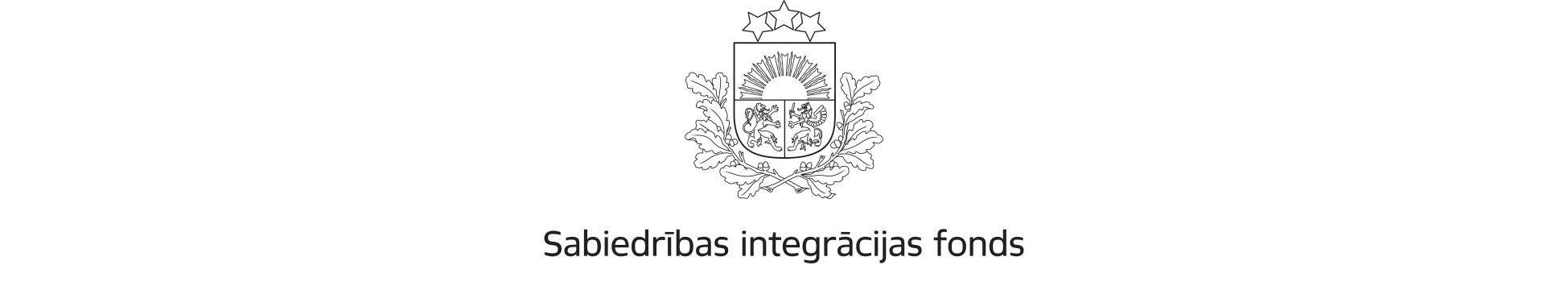 *Aizpilda Sabiedrības integrācijas fondsA SADAĻA INFORMĀCIJA PAR PROJEKTA IESNIEDZĒJU A 1. Projekta iesniedzēja apraksts un darbības pieredze.Lūdzam sniegt informāciju par projekta iesniedzēja organizācijas darbības pieredzi, galvenajām aktivitātēm un darbības virzieniem.  Lūdzu  sniegt informāciju par visiem  organizācijai atbilstošajiem punktiem (vismaz 5 punktiem).B SADAĻAPROJEKTA APRAKSTSB 1. Projektā pieprasītais projektu konkursa finansējums un īstenošanas periods, vieta*Norāda summu atbilstoši projekta budžeta (D sadaļa) kopsummai B 2. Projekta kopsavilkumsĪss projekta apraksts, ietverot informāciju par mērķa grupu, projekta īstenošanas vietu un laiku, galvenajām aktivitātēm un plānotajiem rezultātiem (ne vairāk kā 1500 rakstu zīmes). Projekta apstiprināšanas gadījumā šī informācija tiks publicēta SIF mājaslapā kā projekta vizītkarte.B 3. Projekta tiešās mērķa grupas skaits un raksturojums* mērķa grupu veido unikālu fizisku personu (organizāciju) kopums. Katra unikāla persona (organizācija) var tikt uzskaitīta tikai vienā mērķa grupā.B 4. Projekta aktivitāšu apraksts.Lūdzam norādīt projektā plānotās aktivitātes hronoloģiskā secībā:B 5. Projekta publicitātes un informācijas izplatīšanas pasākumiB 6. Projekta rezultāti un to novērtēšanas rādītājiLūdzam aprakstīt, kādi izmērāmi rezultāti tiks sasniegti, īstenojot projekta aktivitātes atbilstoši nolikuma 1.2.3.punkta prasībām. Norādīt  plānotos uzlabojumus saistībā ar projektu konkursa un projekta mērķi. Rezultātiem jābūt konkrētiem,  izmērāmiem  un pārbaudāmiem.*Saskaņā ar konkursa nolikuma 1.2.3.punktu projekta iesniedzējam projekta ietvaros jāsasniedz vismaz pieci projektu konkursa rezultāti.B 7. Projektā iesaistītais personālsLūdzam norādīt projekta personāla profesionālo kompetenci vai tam izvirzītās kvalifikācijas prasības atbilstoši projektā veicamajiem uzdevumiem. Projekta pieteikumam jāpievieno personāla CV.C SADAĻAPROJEKTA BUDŽETSProjekta budžeta veidošanai izmantojiet budžeta veidlapu Excel formātā (projektu konkursa nolikuma 2.pielikums).Budžeta pozīciju skaidrojumiLūdzam sniegt skaidrojumu un nepieciešamības pamatojumu par projekta budžetā ietvertajām aktivitāšu īstenošanas izmaksu pozīcijām.Lūdzam nodrošināt, ka projekta īstenošanai nepieciešamo piegādes, pakalpojuma vai uzņēmuma līgumu slēgšanā tiek ievērota normatīvajos aktos noteiktā līguma slēgšanas tiesību piešķiršanas procedūra un noteiktie ierobežojumi šādu līgumu slēgšanai (MK noteikumu Nr.104 11. un 12.punkts).D SADAĻAProjekta iesniedzēja apliecinājumsprojekta iesniedzējs:ir iepazinies ar visiem projektu konkursa finansējuma saņemšanas nosacījumiem, kas ir noteikti projektu konkursa nolikumā, un projekta īstenošanas gaitā apņemas tos ievērot;uzņemas atbildību par projekta īstenošanu un vadību, kā arī par projekta rezultātiem;nav pasludināts par maksātnespējīgu, tai skaitā neatrodas sanācijas vai likvidācijas procesā, tā saimnieciskā darbība nav apturēta vai pārtraukta, nav uzsākta tiesvedība par tā darbības izbeigšanu vai maksātnespēju; uz to neattiecas kāds no Publisko iepirkumu likuma 42. panta pirmajā daļā noteiktajiem izslēgšanas gadījumiem;tam nav nodokļu parādu un valsts sociālās apdrošināšanas obligāto iemaksu parādu, kas pārsniedz 150 EUR;tā profesionālajā darbībā nav konstatēti pārkāpumi un tas nav atzīts par vainīgu nodarījumā saistībā ar profesionālo darbību ar spēkā esošu nolēmumu; nav veicis krāpšanas, korupcijas vai jebkādas citas pretlikumīgas darbības;NVO vai tās pārstāvēttiesīgā persona nav veikusi krāpšanas, piesavināšanās, noziedzīgi iegūtu līdzekļu legalizēšanas, kukuļošanas, tirgošanās ar ietekmi, izvairīšanās no nodokļu vai tiem pielīdzināto maksājumu samaksas vai jebkādas citas pretlikumīgas darbības, tās darbībā nav konstatēti pārkāpumi un tā nav atzīta par vainīgu Publisko iepirkumu likuma 42.panta pirmajā daļā minēto pārkāpumu izdarīšanā ar kompetentas institūcijas lēmumu, kas stājies spēkā un kļuvis neapstrīdams un nepārsūdzams;nav centies ietekmēt projektu pieteikumu vērtēšanas procesā iesaistītās personas;ir veicis visu saistību izpildi pret Sabiedrības integrācijas citu fonda administrēto programmu/projektu konkursu ietvaros (ja attiecināms);tam ir pieejami stabili un pietiekami finanšu līdzekļi un citi resursi, lai noteiktajā apmērā nodrošinātu projekta priekšfinansējuma daļu, kā arī projekta īstenošanas nepārtrauktību;apņemas nodrošināt projektu konkursa finansējuma publicitātes prasību ievērošanu ar projekta īstenošanu saistītajās aktivitātēs un informatīvajos materiālos;apņemas saglabāt visu ar projekta īstenošanu saistīto dokumentāciju saskaņā ar normatīvajos aktos noteiktajām prasībām un termiņiem;ir atbildīgs par projekta pieteikumā sniegto ziņu pareizību un precizitāti;ir atbildīgs par projekta pieteikuma elektroniskās kopijas pilnīgu atbilstību projekta pieteikuma oriģinālam;nav iesniedzis vienu un to pašu projekta pieteikumu finansēšanai no dažādiem finanšu avotiem un nepretendē saņemt dubultu finansējumu vienu un to pašu aktivitāšu īstenošanai.Apzinos, ka gadījumā, ja tiks konstatēts, ka esmu apzināti vai nolaidības dēļ sniedzis nepatiesas ziņas, projekta iesniedzējam tiks liegta iespēja saņemt atbalstu, un Sabiedrības integrācijas fonds varēs vērsties tiesībsargājošajās institūcijās.Paraksts ______________Datums ______________	Latvijas valsts budžeta finansētās programmas “Ģimenei draudzīga pašvaldība” atklāta projektu pieteikumu konkursa“Atbalsts ģimeņu interešu pārstāvošo NVO pamatdarbības nodrošināšanai”PROJEKTA PIETEIKUMSProjekta nosaukums:Projekta iesniedzējs: Reģistrācijas Nr.: Projekta iesniedzēja kontaktinformācija:E-pastsProjekta iesniedzēja kontaktinformācija:TīmekļvietneAtbildīgā amatpersona: Vārds, UzvārdsAtbildīgā amatpersona: Ieņemamais amatsAtbildīgā amatpersona: TālrunisAtbildīgā amatpersona: E-pastsProjekta vadītājs: Vārds, UzvārdsProjekta vadītājs: Ieņemamais amatsProjekta vadītājs: TālrunisProjekta vadītājs: E-pastsProjekta grāmatvedisVārds, UzvārdsProjekta grāmatvedisTālrunisProjekta grāmatvedisE-pastsProjekta identifikācijas Nr.*:  2020.LV/ĢDP/*1. Organizācija ir īstenojusi darbību, t.sk. projektus, pasākumus, nacionālā līmenī, pārklājot visus plānošanas reģionus:2. Organizācijas pamatdarbība saistīta ar Latvijas ģimeņu labklājības jomu, sniedzot ilgtermiņa atbalstu ģimeņu stiprināšanā un krīzes situācijās, kā arī atbalsta pasākumi jaunajām ģimenēm un ģimenēm, kas rūpējas par bērnu ar invaliditāti vai aprūpē adoptētu bērnu:3. Organizācijai ir vismaz piecu gadu pieredze darbā ar ģimenēm ar bērniem, piemēram, neformālās izglītības pasākumu, kultūras, sporta vai atpūtas u.c. pasākumu rīkošanā:4. Organizācijai pēdējo septiņu gadu laikā pati vai sadarbībā ar citu NVO vai pašvaldību ir organizējusi vismaz vienu nacionāla līmeņa pasākumu vai cita veida aktivitāti, kas saistīta ar ģimenei labvēlīgas vides veidošanu vai ģimenei draudzīgu aktivitāšu īstenošanu:5. Organizācija pēdējo piecu gadu laikā ir līdzdarbojusies nacionāla līmeņa likumdošanas izstrādē, ieviešanā un uzraudzībā:6. Organizācija ir piedalījusies lēmumu pieņemšanas procesos nacionālā līmenī, piemēram,  viedokļu sniegšanā valsts institūcijām un pašvaldībām ģimeņu politikas jautājumos rakstiski: 7. Organizācija ir piedalījusies ģimeņu politikas nozares darba grupās, t.sk. konsultatīvās padomēs, komitejās, komisijās, sadarbības platformās: 8. Organizācija ir piedalījusies vai organizējusi tikšanās ar valsts pārvaldes institūcijām ģimeņu interešu pārstāvībai u.c. saistītās aktivitātes, kas vērstas uz rezultātu sasniegšanu:Pieprasītais projektu konkursa finansējums (EUR)Pieprasītais projektu konkursa finansējums (EUR)0 000,00*Projekta plānotais īstenošanas periodsno __/___/______      dd/mm/gggglīdz ___/___/_______         dd/mm/ggggProjekta īstenošanas vietaMērķa grupas nosaukumsDalībnieku skaits*Nr.Aktivitātes nosaukumsDetalizēts aktivitātes apraksts (piemēram, tematika, ieviešanas metodes, norises vieta, norises ilgums, dalībnieki, u.c.)Aktivitātes īstenošanai paredzētās budžeta izmaksu pozīcijas (norādīt numuru atbilstoši C sadaļai)Nr.Rezultāti un to novērtēšanas rādītāji(rezultāta apraksts, skaits/ apjoms)Norādīt projektu konkursa rezultāta Nr. atbilstoši nolikuma 1.2.3.punktam*(1.2.3.1. – 1.2.3.17.)Rezultāta sasniegšanas  apliecinājums (pēc kā varēs pārliecināties, ka rezultāts sasniegts)1.2.3.4.5...Vārds, uzvārds un projektā ieņemamais amatsGalvenie projektā veicamie pienākumiAmatam nepieciešamā kvalifikācija un prasmesEs, projekta iesniedzējaprojekta iesniedzēja nosaukumsprojekta iesniedzēja nosaukumsatbildīgā amatpersona,vārds, uzvārdsvārds, uzvārdsamata nosaukumsamata nosaukumsar parakstu apliecinu, ka uz projekta pieteikuma iesniegšanas dienu,ar parakstu apliecinu, ka uz projekta pieteikuma iesniegšanas dienu,dd/mm/gggg